Unit 5 Lesson 12: How Many Are Missing?WU Which One Doesn’t Belong: 10-frames (Warm up)Student Task StatementWhich one doesn’t belong?A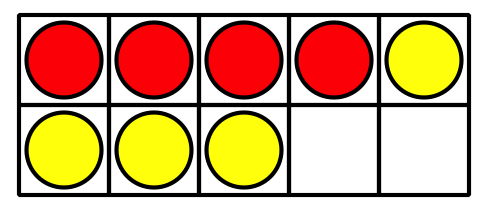 B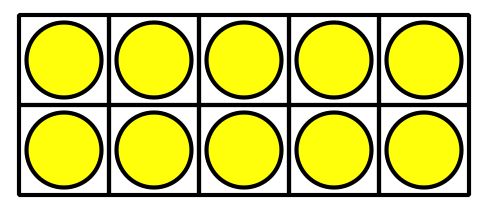 C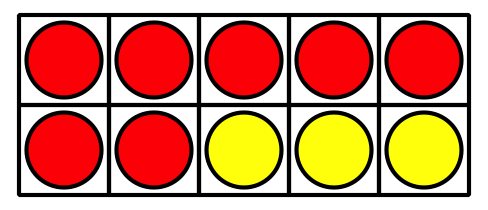 D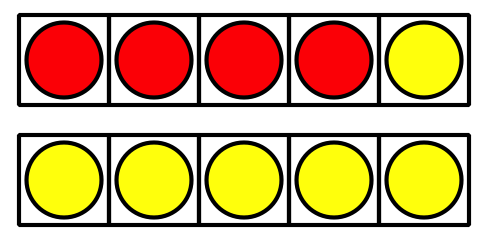 1 Shake, Spill, and Arrange with 10Student Task Statement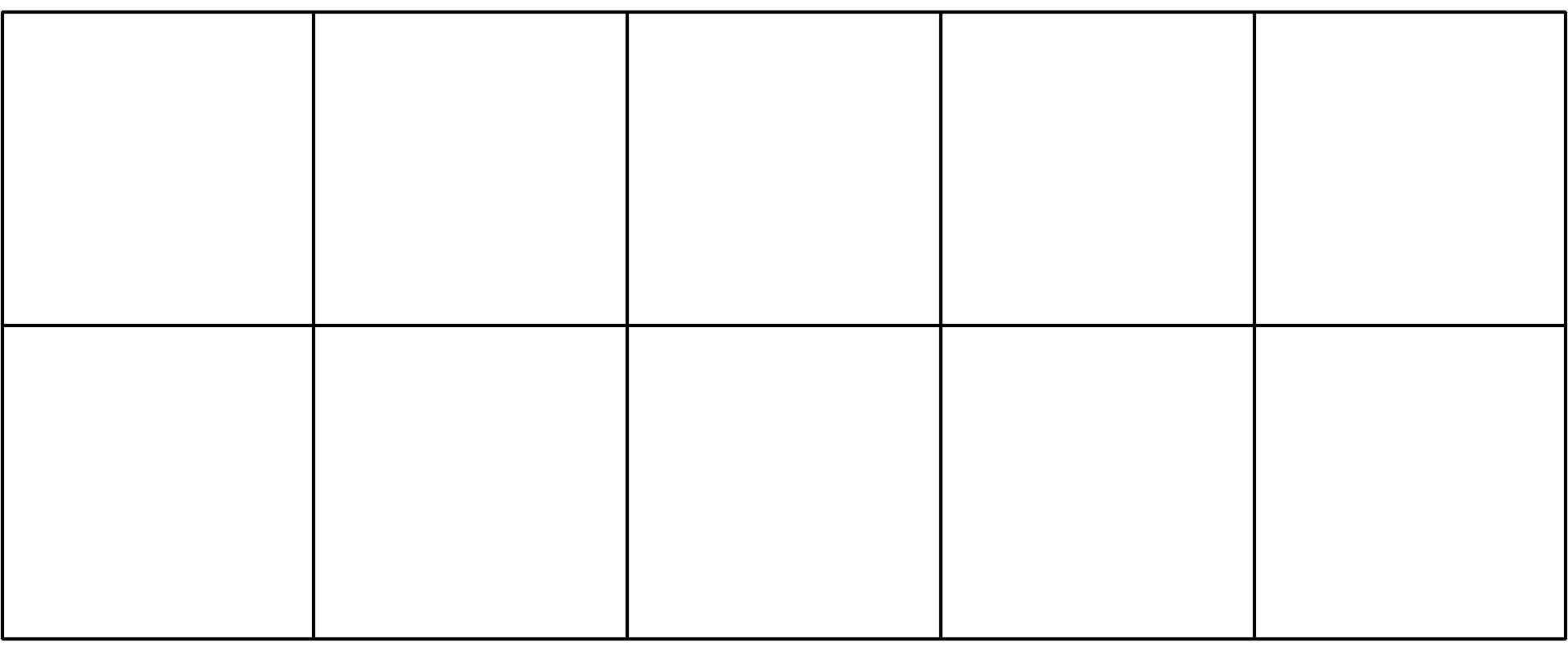 2 How Many to Fill the 10-frame?Student Task Statement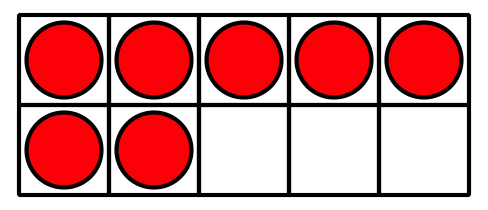 _______________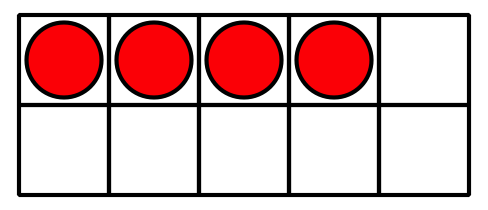 _______________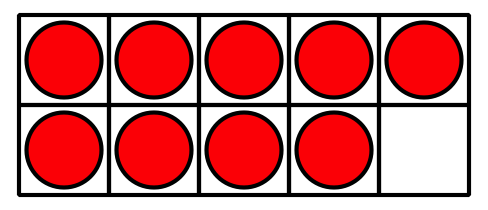 _______________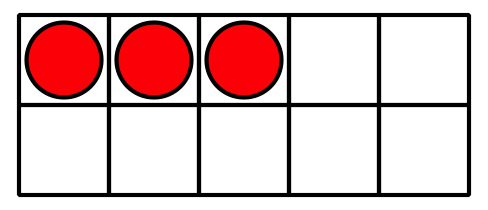 _______________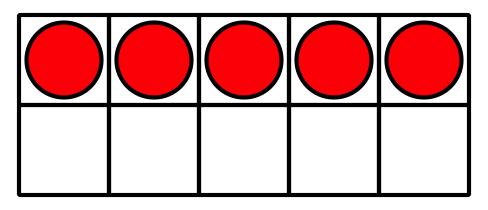 _______________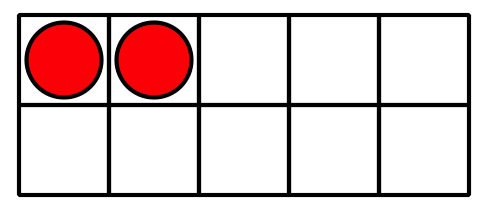 _______________3 Centers: Choice TimeStudent Task StatementChoose a center.Shake and Spill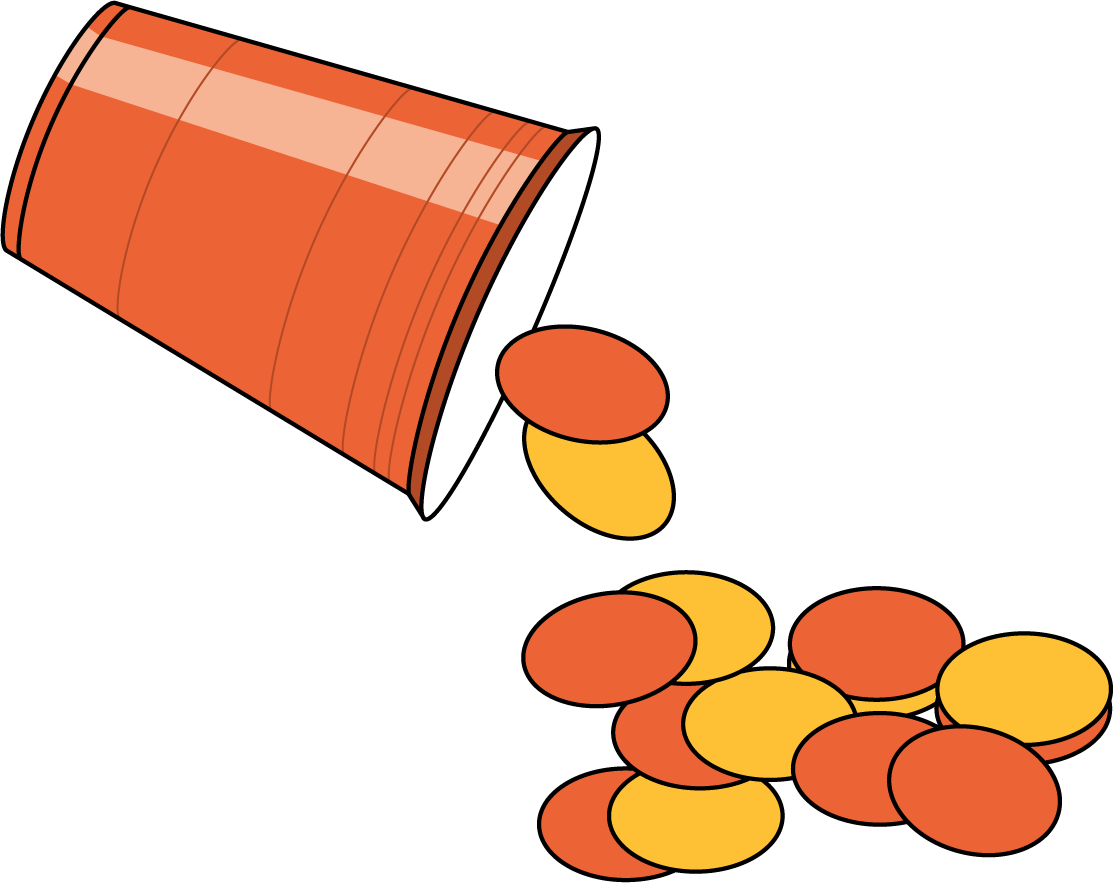 Counting Collections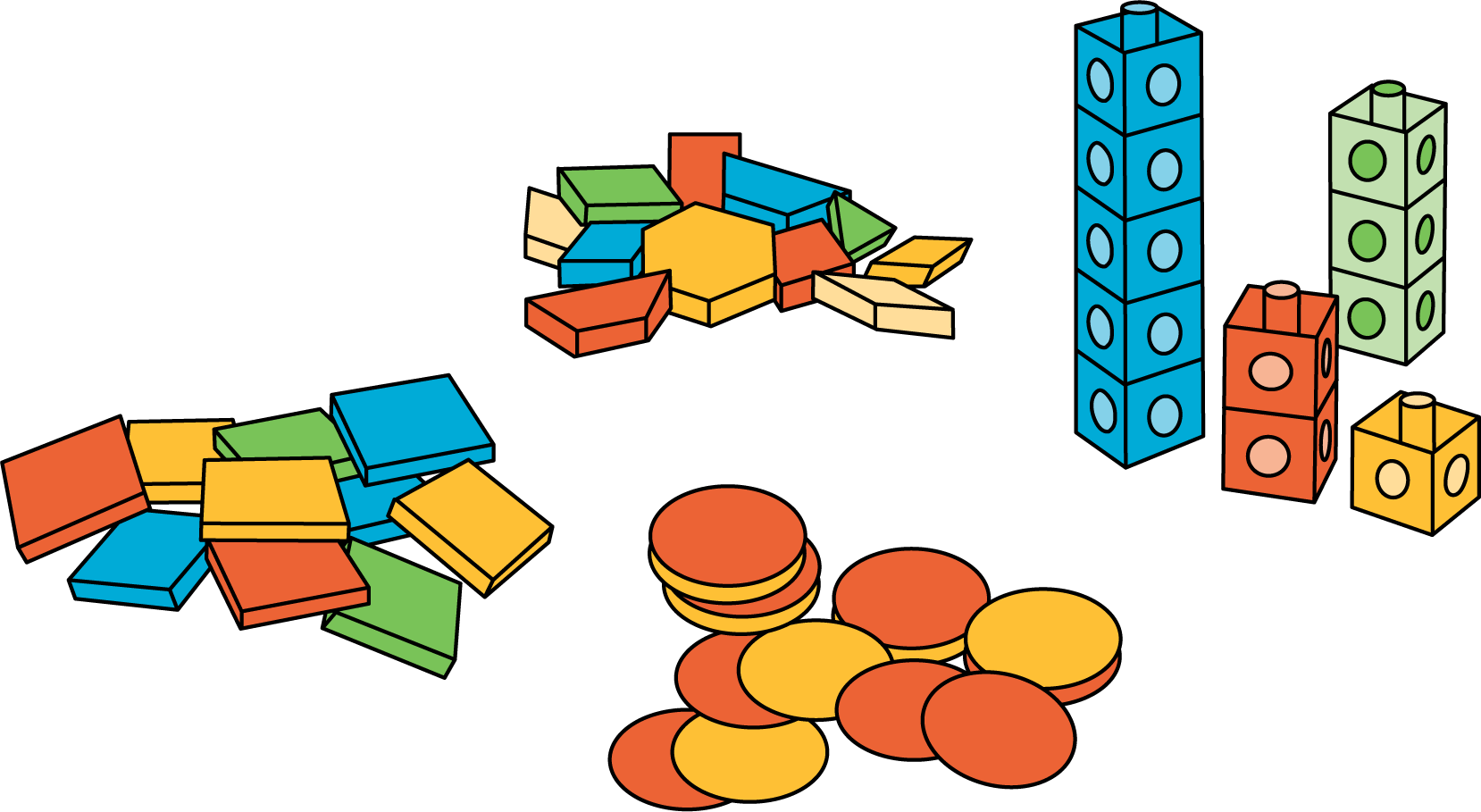 Roll and Add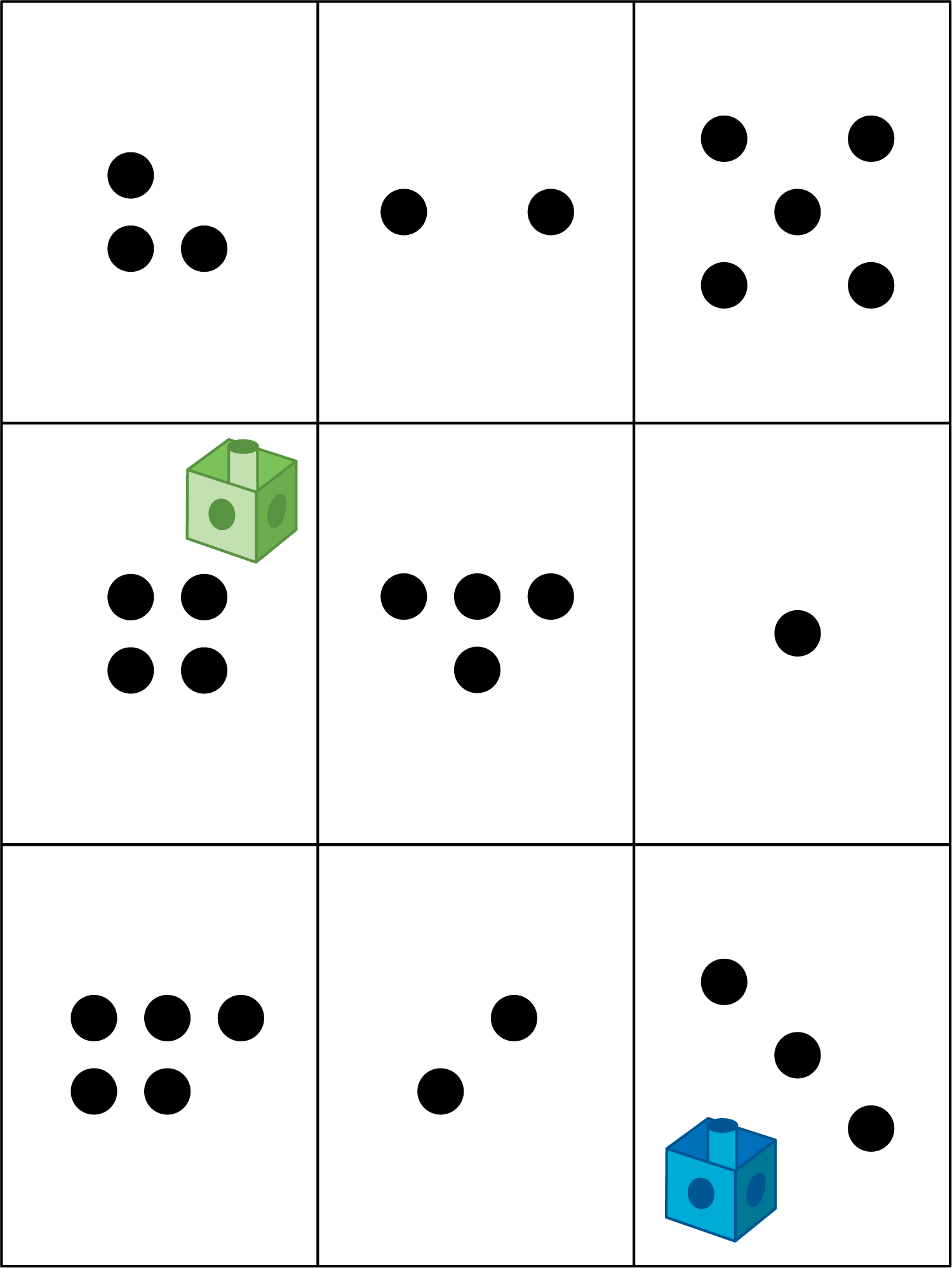 Images for Activity Synthesis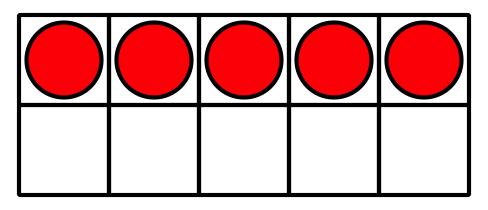 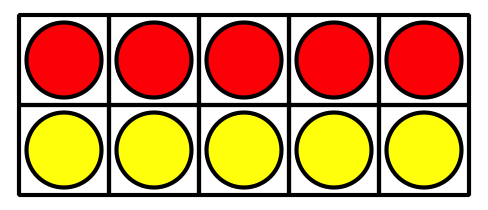 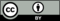 © CC BY 2021 Illustrative Mathematics®